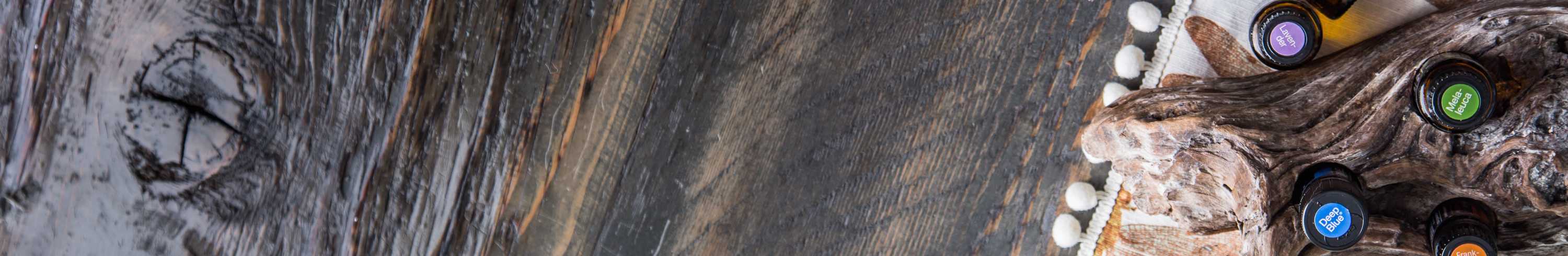 Bestellung zum Einkaufspreis (Beraterpreis) - ohne Kaufverpflichtung (Einschreibegebühr im ersten Jahr 20 EUR, im Folgejahr 15 EUR) Gehe auf: Klicke auf REGISTRIEREN UND SPARENKlicke auf den Grünen Knopf DOTERRA BEITRETENWähle deine SPRACHE, EUROPE und dein LAND. Klicke auf WEITERWähle EINKAUFSPREISE und klicke auf WEITERErgänze die persönlichen Angaben. Beim Geb. Datum gilt Monat/Tag/Jahr. Die Enroller-ID sollten bereits ausgefüllt sein. Falls nicht, frage deine Beraterin / deinen Berater (die Person, die dich über die Öle informiert hat) danach.Wähle ein Passwort, womit du später Zugriff auf dein BACK-OFFICE haben kannst, um deine Bestellungen zu tätigenDie Zeitzone für CH / DE / OE ist BRUSSELS, BERLIN, ROME...Erkläre dich mit den Vertragsbedingungen einverstanden und klicke dann auf WEITER Wähle eines der beliebten Kits (und spare dadurch die 20 EUR Einschreibegebühren für das erste Jahr) oderWähle INTRODUCTORY ENROLLNENT PAKET (GERMAN) für die 20 EUR Einschreibegebühren und klicke dann unter WARENKORB FÜR EINE ERSTBESTELLUNG in das weisse Feld WEITERE ARTIKELNUMMERN... und Tippe den Namen des Produktes ein, das du bestellen möchtest. Füge auf die selbe Weise weitere Produkte hinzuKlicke auf GESAMTBETRAG ANSEHEN um den Preis inkl. Versand und MwSt. zu sehen Fülle die erforderlichen Angaben für die Bestellung aus. Du kannst wählen zwischen Bezahlung mit Kreditkarte oder Banküberweisung. Wenn du auf Banküberweisung klickst (Bank Wire) wird dir der zu überweisende Betrag sowie die Bankdaten angezeigt. Du kannst diese Informationen ausdrucken, indem du auf PRINT klickstBestätige deine Bestellung indem du auf BESTELLUNG ABSENDEN UND FORTFAHREN klickstFalls du per Kreditkarte bezahlt hast, wirst du das Paket in den nächsten 1-3 Tagen per DHL erhaltenFalls du per Banküberweisung bezahlst, wird das Paket nach Eingang der Zahlung innert 1-3 Tagen per DHL bei dir eintreffenBei Fragen zu deiner Bestellung oder deinem Konto, hilft dir der doTERRA-Kundendienst gerne weiter: 043 508 28 78 (Schweiz von 14:00 – 22:00)+49 (30) 5679 6808 (Deutschland) / +43 (720) 115 368 (Osterreich) 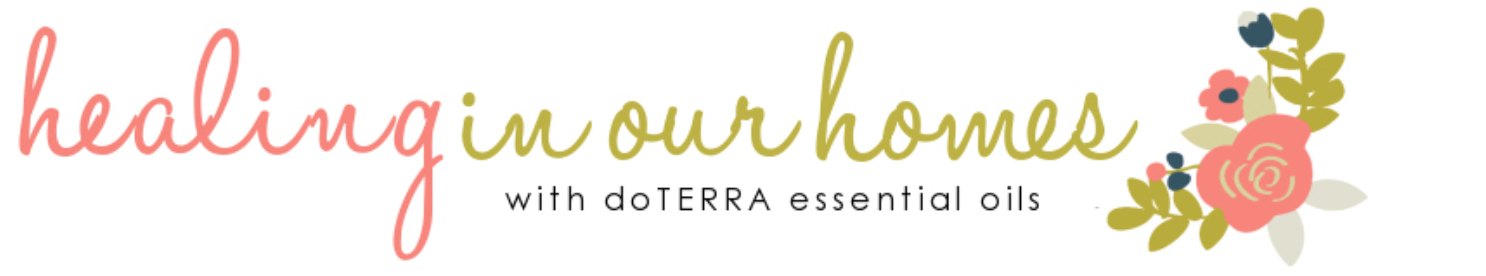 